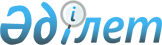 О внесении изменения и дополнения в постановление Правительства Республики Казахстан от 17 февраля 1999 года № 134 "Некоторые вопросы организаций, подведомственных Министерству внутренних дел Республики Казахстан"Постановление Правительства Республики Казахстан от 1 августа 2013 года № 759

      Правительство Республики Казахстан ПОСТАНОВЛЯЕТ:



      1. Внести в постановление Правительства Республики Казахстан от 17 февраля 1999 года № 134 «Некоторые вопросы организаций, подведомственных Министерству внутренних дел Республики Казахстан» следующие изменение и дополнение:



      дополнить пунктом 1-1 следующего содержания:

      «1-1. Основным предметом деятельности Республиканского государственного предприятия на праве хозяйственного ведения «Информационно-производственный центр» Министерства внутренних дел Республики Казахстан является деятельность по:

      1) изготовлению паспорта гражданина Республики Казахстан, удостоверения личности гражданина Республики Казахстан, вида на жительство иностранца в Республике Казахстан, удостоверения лица без гражданства;

      2) накоплению и ведению интегрированного банка данных системы изготовления документов;

      3) автоматизации работ по учету миграционных процессов;

      4) разработке, внедрению и сопровождению программно-технических продуктов (компьютерных программ, оборудования, средств связи, информационных систем) для органов внутренних дел.»;



      пункт 3 изложить в следующей редакции:

      «3. Определить уполномоченным органом соответствующей отрасли в отношении создаваемых и реорганизуемых в соответствии с настоящим постановлением предприятий (далее – предприятия) Министерство внутренних дел Республики Казахстан.». 



      2. Настоящее постановление вводится в действие со дня подписания.      Премьер-Министр

      Республики Казахстан                       С. Ахметов
					© 2012. РГП на ПХВ «Институт законодательства и правовой информации Республики Казахстан» Министерства юстиции Республики Казахстан
				